PEWITHALL PRIMARY SCHOOLBehaviour Policy 2020 Covid-19 AddendumPewithall is committed to creating an environment where exemplary behaviour is at the heart of a happy, learning community.  Everyone is expected to maintain the highest standards of personal conduct, to accept responsibility for their behaviour and encourage others to do the same.  Our Pewithall Primary School rules: Be Ready, Be Respectful, Be Safe will be at the core of making our return to school a successful one for our children, our parents and our staff.  We can only do this if we are all committed to working together. Due to the Covid-19 pandemic, we have made some essential adjustments to our Behaviour Policy that all stakeholders must be aware of and adhere to. 17. Home School Agreement We have published a Home School Agreement for you to read and share with your child/ children.  On returning to school it will be expected that you have read and shared the agreement and understand its importance.We will not tolerate any behaviour that puts another child or member of staff at risk - for example deliberately coughing in another child’s face, spitting, biting or failing to adhere to strict handwashing regimes.  In this situation we would have no choice other than to ask you to come to school and collect your child.The situation will then be reviewed by the Headteacher and a decision of whether the onsite education offer will be withdrawn in favour of the online/virtual offer if this is deemed safer for all children and staff.  Where a child may need close contact, PPE will be used where appropriate to help avoid cross contamination or any potential virus spread. 18. Social Distancing – Start and End of every day.The start and end of each school day will be staggered for each year group.  We will aim to keep these the same each day to avoid confusion.Break times and lunch times will be staggered throughout the day with no more than 15 children in any one area at a time.We will ask that all Year 6 children are dropped off at the school gate and asked to walk to the year 6 classroom independently, using the one-way system (explained below).  They will be greeted and supervised by a member of staff.One parent/ carer will be permitted to walk their Reception or Year 1 child/ children on to the playground.There will be a one-way system in operation at all times.Enter the playground via the school gate furthest away from Kenilworth Avenue.  Walk with your child to the relevant cloakroom (this may be different to usual)Exit along the junior path (2-meter markings will enable you to safely exit the site).If you have children in more than one year group may we ask you to wait with them on the playground until the start of their school day, whilst observing the two-meter rule.At the end of the day please follow the one-way system.  Should you need to come on to the school grounds you must wait on the school playground only.  Cones on the playground will mark a safe place for you to stand.  Please wait and your child will come to you.  Please exit along the junior path.  (Please may we remind you that dogs are not permitted on the playground)Under no circumstance should anyone gather outside any of our classrooms.19. Social Distancing- During the school dayOnce your child/children are in school we must make use of all of the classrooms and space we have in school to limit contact.Children will be in groups of no more than 15 that we will call bubbles.  Not all children will have their regular teacher, however, the teacher will remain constant where possible.  This may seem daunting but be assured as we are small school everybody knows each other quite well by now.Your child may not be learning within their usual classroom setting.There will be no whole school assemblies.  Staff will be available on the playground to provide snack.  This will be a supervised, self-serve approach where possible.20. Social Distancing- LunchtimeLunch times will be staggered.Mrs. Bellfield will provide school meals, please book using the School Gateway App in the usual way.The hall in the dining area is clearly marked so that children can eat together whilst apart. Children will be asked to line up 2 meters apart.  Stools are also marked with tape so children will know where to sit.Midday assistants will clean all tables and seats before and after each sitting.No more than 15 children at a time will be allowed to play out.  We will make use of the playground and of the school field.Midday assistants will be assigned to a ‘bubble’ where possible.21. Social Distancing- School OfficePlease may we ask that you avoid entering the building and request that you contact school via phone or email.Only essential visits to the school office will be allowed and following the, ‘one in one out rule’.If you need to wait, please stand next to the allocated social distance markers outside of the main office.The glass screen in the school office has been refitted.There is a hand sanitiser station to the right of the glass screen.  Please may you sanitise your hands if you enter the building.22. Personal Hygiene Children will be asked to wash their hands at regular times throughout the day using the 20 second rule.https://www.nhs.uk/live-well/healthy-body/best-way-to-wash-your-hands/There will be posters displayed throughout school, reminding children of the importance of good hand washing.Each day your child’s teacher will remind them of the importance of handwashing.No more than 3 children will be allowed inside the toilet at any one time. External doors will be propped open to reduce hand/ surface contact.Children will be reminded of how to cough and sneeze safely and we will follow the, ’Catch it, bin it, kill it’ advice.https://www.england.nhs.uk/south/wp-content/uploads/sites/6/2017/09/catch-bin-kill.pdfAll school water fountains have been disconnected and marked out of use.Children will be required to bring a clean water bottle to school each day.  Any water bottles left in school at the end of the day will be discarded.Children will be required to wear a clean school uniform each day.Book bags should be left at home.Children may bring a personal hand sanitiser to school.  This must be clearly labelled with your child’s name and written consent must be given.  Children must not share hand sanitiser.Children and staff are currently not being advised to wear face masks by the government.23. In the event of a suspected case of Covid-19 in schoolIf we have a suspected case of Covid-19 in school, we will use the school library as an isolation room to reduce the risk of spreading the virus.The library is a self-contained room with an internal and external door.  A child who is symptomatic can be taken out through the nearest external door and then escorted to the library.  Here they will be supervised by a member of staff who will leave the external door open and stay at a safe distance.  PPE will be available if required.Parents/ carers of the child with symptoms will be asked to collect their child from school and to organise a swab test if they are 5 years or older.We will inform you if any child displays symptoms.  We will ask the affected bubble and their teacher to self- isolate for 14 days unless the child’s test result is negative in which case you will be informed and can decide whether to send your child back to school.It is important that personal contact details are up to date.  Please inform the school office admin.pewithall@halton.gov.uk if your details have changed as a matter of urgency.If your child becomes symptomatic outside of the school day it is imperative that you notify us immediately so that we can take appropriate action.https://www.nhs.uk/conditions/coronavirus-covid-19/24. School HygieneThe school will be thoroughly cleaned daily and all hotspots will be deep cleaned.Year 1 and Year 6 children will have an allocated base place to minimise the risk of infection.Staff will clean tables between sessions.There are hand sanitiser stations at key areas of the school for staff use only.The use of equipment will be limited.  Equipment that can be easily disinfected will be accessible to the children.  Equipment deemed, ‘to harbour germs,’ will be strictly forbidden.Children will not be permitted to share equipment.  Children will be provided with school pencil cases and the appropriate stationary that they must not share.IPads will be sanitised before and after use.No external agency visits or after school activities will take place during this time.As from 8th June School will close every Wednesday at 1.00pm to allow for a mid-week deep (except for keyworker children).25. RewardsWhole school rewards such as Captain’s Table and Golden Tie will be temporarily suspended.The following will continue: -House Points Children are awarded House Points for:Good mannersHelping othersVery good pieces of workHaving a keen interest in the topics being taught at school.Each bubble to have their own supply of House Points and a plastic container to collect them in.  House Points are counted weekly and the winning House is presented with a Trophy every half term.  Home ContactParent’s and Carer’s may receive a phone call or postcard celebrating their child’s ‘above and beyond’ behaviour or attitude to learning.Head Teacher’s CertificateChildren are awarded Virtual Head Teacher certificates when their behaviour/effort has been recognised by the Head Teacher as being exemplary. ClassroomBy operating systems of praise and reward, children are encouraged to practise good behaviour in the classroom.  Reward systems vary within each class and are modelled in accordance with the behaviour policy.  Examples of these systems are Class Dojo and smiley face charts.26. SanctionsSanctions will remain as listed in the Behaviour Policy.27. Behavioural PathwayThe Behavioural Pathway that all staff follow within school, has been amended. ‘Time out’ is no longer an option due to staff capacity and safety measures in place for Covid-19. Parents will only be invited to school to collect their child if they are unable to adhere to the safety rules.  Follow up conversations will be by telephone.Reminder  Warning  Sanctions and the completion of a Behaviour Sheet.Follow up/Reparative Conversation –Should you feel, using your professional judgement, a senior member of staff needs to be part of the Follow up/Reparative Conversation then follow the guidelines below: Discuss with Assistant Head Teacher /Head Teacher (Via Teams  if appropriate).Behaviour Sheet completed and recorded on SIMSParents informed Parental consultation vis telephone Swap from onsite education offer to online/virtual education offerInvolvement of Behaviour Support TeamSeclusion Exclusion 28. Pupil’s working from homeIf interacting with other pupils or staff online, students should always be kind and respectful to each other and respectful and obedient to staff, remembering at all times that that staff are not ‘friends’ with, or peers to, pupils. Students should never attempt to contact staff via social media or make comments about staff on social media platforms. Any inappropriate comments to staff online, via email, or any other platform will be taken very seriously and could result in a referral to the police. This is also the case of for any online bullying towards other pupils or peer-on-peer abuse that is disclosed to the school during this time. 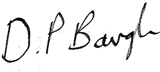 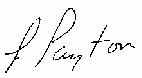 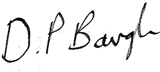 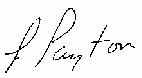 Please note that this school is committed to safeguarding and promoting the welfare of children and young people and expects all staff and volunteers to share this commitment.